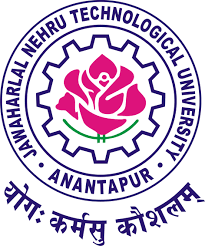 Jawaharlal Nehru Technological University Anantapur(Established under A.P. Govt. Act No.30 of 2008)Ananthapuramu - 515002, Andhra Pradesh, India.Workshop on Writing R & D Grant Proposal(Formulation, Defence & Implementation of a Grant Proposal)on11 th January, 2023Resource PersonsDr. Rajiv K Tayal, FNAEFormerly Scientist - G, DSTSecretary, Science and Engineering Research BoardExecutive Director, Indo-US S& T ForumDr. D R Prasada RajuFormerly Scientist - G, DSTR & D Advisor : IIT-Madras, IIT-Tirupati, IIT-Hyderabad,IIM-Vizag & JNTU-Anantapur.Organized by:Directorate of Sponsored ResearchJNTU AnantapurAnanthapuramu